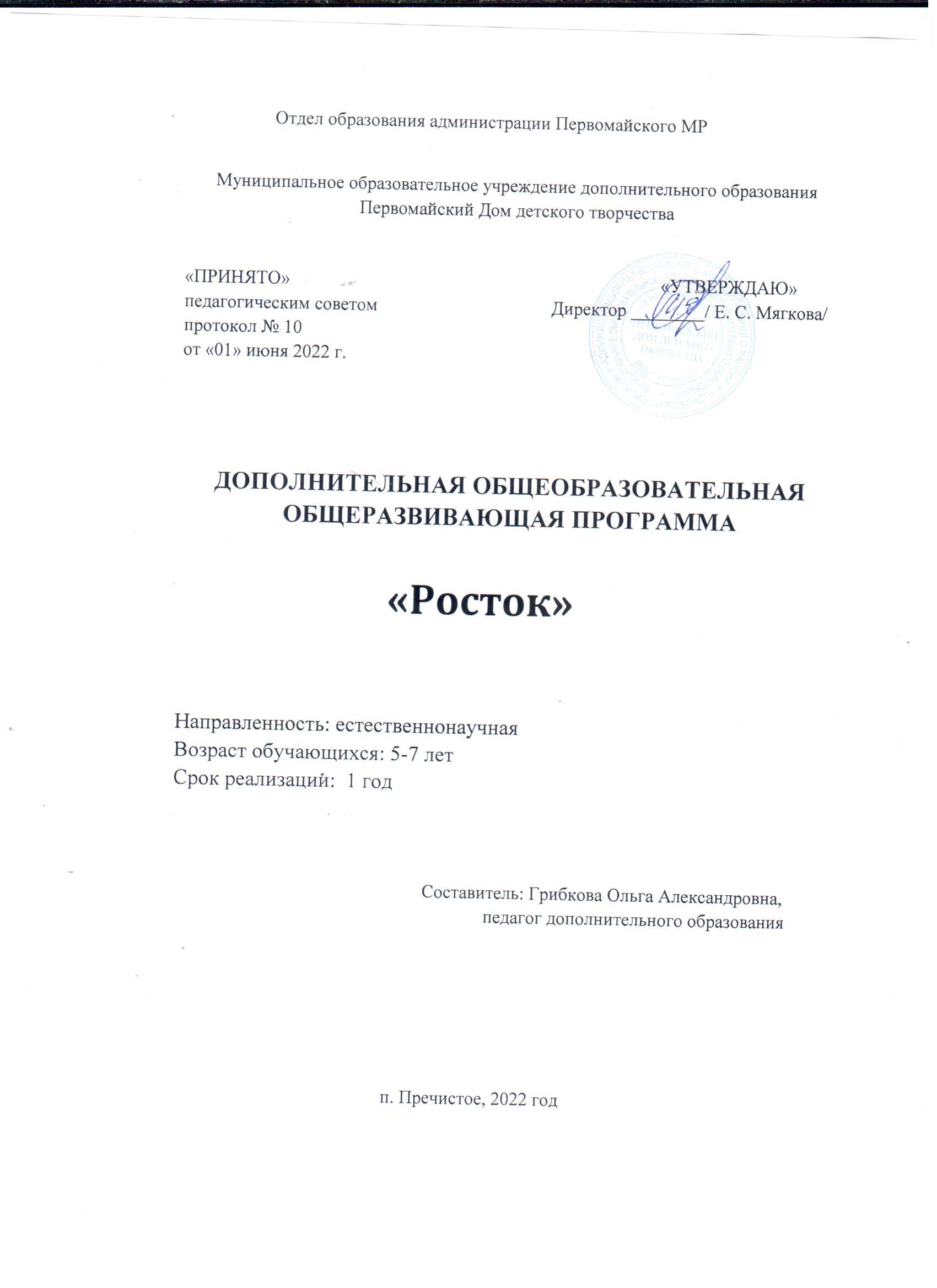 Содержание программыРаздел 1.  Комплекс основных характеристик программы.1.1. Пояснительная записка…………………………………….3	          1.2. Цель и задачи программы………………………………….7                                                                                                 1.3. Содержание программы……………………………………8                                                                                                     1.4. Планируемые результаты………………………………….10                                                                                                 Раздел 2. Комплекс организационно-педагогических условий2.1. Календарный учебный график………………………………..11                                                                                              2.2 Условия реализации программы…………………………….14                                                                                         2.3. Формы аттестации……………………………………………15                                                                                                               2.4. Оценочные материалы……………………………………….15                                                                                                        2.5. Список литературы…………………………………………..17                                                                                                              Раздел 1.  Комплекс основных характеристик программы1.1.Пояснительная запискаДополнительная общеобразовательная общеразвивающая программа «Росток» разработана на основе следующих нормативно-правовых актов:Федеральный закон «Об образовании в Российской Федерации» от 29 декабря 2012 года № 273-ФЗПриказ Министерства просвещения Российской Федерации от 09 ноября 2018 г. №196 «Об утверждении Порядка организации и осуществления образовательной деятельности по дополнительным общеобразовательным программам»Методические рекомендации по проектированию дополнительных общеразвивающих программ (включая разноуровневые программы (Письмо Минобрнауки России № 09-3242 от 18.11.2015 «О направлении информации»)Методические рекомендации по реализации адаптированных дополнительных общеобразовательных программ, способствующих социально-психологической реабилитации, профессиональному самоопределению детей с ограниченными возможностями здоровья, включая детей-инвалидов, с учетом их особых образовательных потребностей (Письмо Министерства образования и науки РФ  от 29 марта 2016 г. № ВК-641/09«О направлении методических рекомендаций»)Постановление Главного государственного санитарного врача РФ от 28.09.2020                 № 28 «Об утверждении санитарных правил СП 2.4.3648-20 «Санитарно-эпидемиологические требования к организации воспитания и обучения, отдыха и оздоровления детей и молодежи»Целевая модель развития региональных систем дополнительного образования детей (Приказ Министерства Просвещения РФ от 3 сентября 2019 года № 467 «Об утверждении целевой модели развития региональных систем дополнительного образования»).Концепция развития дополнительного образования детей до 2030 года (утверждена распоряжением Правительства РФ от 31.03.2022 № 678-р).  В настоящее время концепция модернизации Российского образования одним из главных направлений определяет интеллектуальное развитие подрастающего поколения, его познавательной активности. Познавательный интерес имеет огромную побудительную силу. Он выступает, как потребность в освоении нового, овладении способами и средствами удовлетворения «жажды знаний». Именно поэтому проблема формирования познавательной деятельности особенно актуальна в настоящее время.  Одним из эффективных приемов и методов в работе по развитию познавательной деятельности дошкольников является детское экспериментирование. Дети по природе своей - исследователи. Неутолимая жажда новых впечатлений, любознательность, постоянное стремление экспериментировать, самостоятельно искать новые сведения о мире традиционно рассматриваются как важнейшие черты детского поведения. Исследовательская, поисковая активность - естественное состояние ребёнка: он настроен на открытие мира, он хочет его познать. Исследовать, открывать, изучать - значит сделать шаг в неизведанное, получить возможность думать, пробовать, искать, экспериментировать, а самое главное самовыражаться.   К старшему дошкольному возрасту заметно нарастают возможности познавательной активности  ребенка, которая находит выражение в форме поисковой, исследовательской деятельности. Такая активность обеспечивает продуктивные формы мышления. При этом главным фактором выступает характер деятельности. Как подчеркивают психологи, для развития ребенка решающее значение имеет не изобилие знаний, а тип их усвоения, определяющийся видом деятельности.Программа разработана в соответствии с:1) Федеральным законом «Об образовании в Российской Федерации» от 29.12.2012 г. № 273                                                                                                                                                                     2)  Приказом Министерства просвещения Российской Федерации от 09.11.2018 г. №196  «Об утверждении Порядка организации и осуществления образовательной деятельности по дополнительным общеобразовательным программам»;                                                                                                                                                 3) Методическими рекомендациями по проектированию дополнительных общеразвивающих программ (включая разноуровневые программы (Письмо Минобрнауки России № 09-3242 от 18.11.2015);                                                                                                                                                               4) Постановлением Главного государственного санитарного врача РФ от 28.09.2020 № 28 «Об утверждении санитарных правил СП 2.4.3648-20 «Санитарно-эпидемиологические требования к организации воспитания и обучения, отдыха и оздоровления детей и молодежи.                                                                             Актуальность программы:Экспериментальная деятельность предоставляет дошкольникам возможность самостоятельно найти ответы на вопросы «Почему?», «Как?» и «Зачем?». Ребенок стремится познать мир, все узнать, исследовать, изучить, открыть для себя неизведанное. Самым эффективным методом познания явлений окружающего мира является экспериментирование. Детское экспериментирование заключает в себе значительный развивающий потенциал для дошкольника, оно дает детям представления о разных сторона; изучаемого объекта, о его взаимосвязях с другими объектами, и, что самое главное, оно происходит на глаза,  у ребенка, при осуществлении им самим практических действий. Следствием является не только ознакомление ребенка с новыми фактами, но и развитие умственных процессов. В ходе опытно-экспериментальной деятельности происходит развитие памяти дошкольника, активизируются мыслительные процессы. Необходимость представления словесного отчета о результате опыта стимулирует развитие речи.Новизной программы является комплексное использование ранее известных и современных методов и технологий для развития у детей поисково-исследовательской активности и развитие умственных способностей детей путем вооружения их навыками экспериментальных действий и формированию методам самостоятельного добывания знаний, делая при этом умозаключения и доказывая свою точку зрения.Педагогическая целесообразность программы заключается в том, что детское экспериментирование оказывает влияние на качественные изменения личности в связи с усвоением способов деятельности, приближает дошкольника к реальной жизни, пробуждает логическое мышление, способность анализировать, делать выводы и умозаключения, при этом доказывая свою точку зрения.При разработке программы учитывались следующие принципы:Принцип научности: предполагает подкрепление всех средств познания научно-обоснованными и практически апробированными методиками;
- содержание работы соответствует основным положениям возрастной психологии и дошкольной педагогики, при этом имеет возможность реализации в практике дошкольного образования.Принцип целостности: основывается на комплексном принципе построения непрерывности и непрерывности процесса поисково-исследовательской деятельности; предусматривает решение программных задач в совместной деятельности педагога и детей.Принцип систематичности и последовательности:  обеспечивает единство обучающих, развивающих и воспитательных задач, развития поисково-исследовательской деятельности дошкольников.Принцип доступности: предполагает построение процесса обучения дошкольников на адекватных возрасту формах работы с детьми и приоритетности ведущего вида деятельности – игры; предусматривает решение программных задач в совместной деятельности взрослых и детей и самостоятельной деятельности воспитанников.Принцип активного обучения: предполагает не передачу детям готовых знаний, а организацию такой детской деятельности, в процессе которой они сами делают «открытия», узнают новое путем решения доступных проблемных задач.Принцип наглядности обучения: наглядное пособие всегда средство познания,  основа формирования чувственного образа представления из которых с помощью умозаключений делается обобщающий вывод.Принцип результативности: предусматривает получение положительного результата проводимой работы по теме независимо от уровня интеллектуального развития детей.Принцип интеграции образовательных областей в соответствии с возрастными возможностями и особенностями воспитанников, спецификой и возможностями образовательных областей.Направленность программы – естественнонаучная.Отличительная особенность  программы заключается в том, что основной задачей является формирование умения делать выводы и умозаключения, доказывая свою точку зрения через поисково-исследовательскую деятельность, что является необходимым условием полноценного развития ребенка, играет неоценимую роль в формировании детской личности. Программа естественнонаучной направленности «Росток» от 5 до 7 лет составлена с учётом опыта передовых деятелей, таких как Н.Е. Веракса, Н.Н. Поддьякова, Л.А. Парамоновой, Н.Г. Черниловой, А.И. Ивановой.Формы и методы обученияФорма обучения: очная.В зависимости от поставленных задач на занятии используются различные методы и приемы обучения.Основной формой занятий являются занятия: занятия-путешествия, занятия-эксперименты, занятия-экскурсии, но также организуются целевые прогулки, циклические наблюдения, проектная деятельность. Благодаря им целенаправленно формируется и развивается мотивация личности ребенка к познанию. Основные методы: проблемный, беседа и целенаправленное наблюдение за экспериментальной деятельностью детей. Эксперимент должен отвечать следующим условиям: максимальная простота конструкции приборов и правил обращения с ними, безотказность действия приборов и однозначность получаемых результатов, показ только существенных сторон явления или процесса, отчетливая видимость изучаемого явления, возможность участия ребенка в повторном показе эксперимента.Большая часть занятий носит комплексный характер, включает разные виды детской деятельности: учебно-игровую, коммуникативно-диалоговую, экспериментально-исследовательскую.Методы стимуляции и мотивации:·    вопросы педагога, побуждающие детей к постановке проблемы (например, вспомните рассказ Л.Н.Толстого «Хотела галка пить...» В какую ситуацию попала галка?);·    вопросы, помогающие прояснить ситуацию, выдвинуть гипотезу и понять смысл эксперимента, его содержание и природную закономерность;·    метод, стимулирующий детей к коммуникации: «Спроси своего друга о чем-либо, что он думает по этому поводу?»Игровые методы: экспериментальные игры позволяют убедиться в достоверности физических и природных явлений и закономерностей. В работе используются разнообразные компоненты игровой деятельности в сочетании с другими приемами: вопросами, указаниями, объяснениями, пояснениями, показом (дидактические игры «Хорошо-плохо», «Найди пару», «Узнай по вкусу» и т. д ; игры с песком, водой, магнитами и магнитными буквами; цветной, копировальной бумагой, картоном и т. д.; сюжетные игры «Ателье», «Путешествие по реке», «Строители», «Тонет – не тонет»,    «Хотела галка пить...»   и т. д.)Практические:·     действия с лупой, измерительными приборами, переливание жидкостей, пересыпание сыпучих материалов, опыты «Свойства воды», «Солнечные ,,зайчики,,», «Мы фокусники» с магнитом и т.д.  ) позволяют самостоятельно овладеть способами познавательной деятельностиЭлементарный опыт– это преобразование жизненной ситуации, предмета или явления с целью выявления скрытых, непосредственно не представленных свойств объектов, установления связей между ними, причин их изменения и т. д.Метод драматизации: когда ребенок берет на себя роль Незнайки-Почемучки, лаборанта или ученого. Словесный  метод  обучения:Рассказы воспитателя («Что можно сделать из бумаги?», «Для чего нужна глина?», чтение сказок «Цветик-семицветик;», «Двенадцать месяцев», «Как люди речку обидели» и т. д.)Основная задача этого метода – создать у детей яркие и точные представления о событиях или явлениях. Рассказ воздействует на ум, чувства и воображение детей, побуждает их к обмену впечатлениями.Рассказы детей (дети рассказывают, какой опыт они хотели бы провести, какой материал для этого понадобится, в какой последовательности они будут его проводить; делятся впечатлениями об увиденных природных явлениях; составляют небольшие рассказы о полученных результатах, и т. д.)    Этот метод направлен на совершенствование знаний и умственно—речевых умений детей.Беседы («Вода в жизни обитателей земли», «Как человек использует свойства дерева», «Почему люди болеют?» и т. д. )Беседы применяются для уточнения, коррекции знаний, их обобщения и систематизации.Метод наблюдения – относится к наглядным методам и является одним из основных, ведущих методов дошкольного обучения. В зависимости от характера познавательных задач в практической деятельности  используются наблюдения разного вида:    схемы проведения к опытам, таблицы, иллюстрации природных и физических явлений позволяют упростить понимание сложных явлений на дошкольном уровне.– распознающего характера, в ходе которых формируются знания о свойствах и качествах предметов и явлений (опыты «Горит - не горит», «Какого цвета вода?», «Плавает или тонет» и т. д.)– за изменением и преобразованием объектов (лед–вода, вода –пар, семечко –росток и т.д.)У старших дошкольников формируются достаточно правильные и полные картины окружающей их природы. Работа с детьми  должна быть построена с учётом их возрастных особенностей.Реализация  поставленных задач осуществляется в трех основных формах:-занятия -самостоятельная деятельность детей-совместная деятельность взрослого и детей, а также ребенка со сверстником На занятии у детей воспитатель должен вызывать интерес к изучаемому содержанию для того, чтобы побудить ребенка к самостоятельной деятельности.В процессе самостоятельной деятельности дети учатся способам познавательной деятельности. «Как узнать? Что нужно сделать, чтобы убедиться? А что будет, если?»А затем в совместной деятельности – закрепить  полученные ранее знания  и представления.Структура проведения занятий экспериментирований1.   Постановка, формулирование проблемы (познавательные задачи).2.   Выдвижение предложений (гипотез) отбор, способы проверки.3.   Проверка гипотез.4.   Подведение итогов, вывод.5.  Фиксация результатов.6.   Вопросы детей.Алгоритм занятий: ·    мотивация·    подготовительная беседа·    практическое (экспериментальное) задание·    анализ деятельностиНа занятиях предусматриваются следующие формы организации учебной деятельности: индивидуальная (работа с раздаточными карточками, лабораторные работы, выполняемые в предметной пространственной среде группы), фронтальная (беседа), подгрупповая (наблюдение, проведение эксперимента).Занятия организуются на принципах: 	·    личностно-ориентированного взаимодействия и творческого сотрудничества детей и педагога;·     доступности предлагаемого материала;·     последовательности и постепенности предлагаемого детям материала;·     вариативности и проблемности;·     взаимодействия с семьей.Объем и срок освоения.Срок реализации программы 1 год. Общее количество учебных занятий в  год обучения – 68 часов.Программа предполагает проведение занятий 2 раза в неделю, продолжительность занятия 30 мин. Программа «Росток» рассчитана на детей 5-7 лет.1.2. Цель и задачи программыЦелью данной программы является создание условий для развития у детей познавательной активности, любознательности, стремления к самостоятельному познанию и размышлению в процессе экспериментирования. Задачи экспериментальной деятельности детей дошкольного возраста:Образовательные:1. Расширение представлений детей об окружающем мире через знакомство с элементарными знаниями из различных областей наук:2. Получение начальных знаний о химических свойствах вещества (выделение вещества путём отстаивания фильтрования), об основных физических явлениях (магнитное и земное притяжение, электричество, отражение и преломление света, испарения, магнетизм, сила тяготения и др.).3. Получение начальных знаний о свойствах воды, песка, глины, воздуха, камня.4. Получение элементарных математических представлений о мерке – как о способе измерения объема, массы, длины, о мерках измерения длины.5. Развитие у детей умения пользоваться приборами – помощниками при проведение экспериментов (увеличительные стёкла, микроскоп, чашечные весы, песочные часы, линейка, сантиметровая лента, бинокли).     8. Формирование опыта выполнения правил техники безопасности при проведении физических экспериментов. Развивающие:1. Развитие познавательной активности ребенка.                                                                                                        2. Развитие познавательных процессов дошкольников (мышление, внимание, память, воображение)                                                                                                                                                                   3. Формирование исследовательского поведения ребенка: способности целенаправленно наблюдать, исследовать, стремление объяснять явления с научной точки зрения, давать экологическую оценку явлениям, умения и навыки задавать вопросы и отвечать на них, высказывать свое мнение, элементарные навыки проведения наблюдения и эксперимента.                        4. Развитие мыслительных способностей: анализ, классификация, сравнение, обобщение.                             5. Развитие кругозора ребенка.                                                                                                                                     6. Развитие эмоционально-ценностного отношения к окружающему миру.                                                                                                                                                                                                            Воспитательные:1. Способствовать экологическому воспитанию, экологической культуре поведения.2. Воспитывать бережное отношение к природе, к Земле – своему дому, желание беречь и охранять нашу планету.                                                                                                                                                                  3. Способствовать формированию общей культуры поведения, навыкам взаимопомощи, взаимоподдержки.                                                                                                                                                                4. Способствовать развитию коммуникативных навыков.1.3. Содержание программыУчебный планСодержание учебного планаТема 1. «Знакомство с уголком экспериментирования»  (2ч.) Теория (1ч.):  Техника безопасности. Познакомить с понятиями «наука» (познание), «гипотеза» (предположение), о способе познания мира – эксперименте; о назначении детской лаборатории, Практика (1ч.): Правила поведения в детской лаборатории.Формы контроля: первичный, педагогическая диагностикаТема 2. «Вода» (8 ч.)Теория (4ч.): Значение воды. Свойства воды. Круговорот воды в природе. Вещества , которые растворяются в воде. Взаимодействие воды и снега. Свойствах льда.Практика (4ч.): Показ этапов работы по схеме. Экспериментирование. Формы контроля: текущий, опросТема 3. «Физические свойства» (10 ч.)Теория (5ч.): Физические свойства предметов. Сила  тяготения. Трение.  Практика (5ч.): Зарисовка результатов в дневнике наблюдений. Практическое использование инерции в повседневной жизни. Экспериментирование.Формы контроля: текущий, опрос Тема 4. «Солнце, воздух и тепло» (6 ч.) Теория (3ч.): «Солнце. Свойства воздуха: невидим, не имеет запаха, имеет вес, при нагревании расширяется, при охлаждении сжимается; ух и тепло. Солнце является источником тепла и света; познакомить с понятием «световая энергия», показать степень её поглощения разными предметами, материалами. Причина возникновения воздушных масс; уточнить представления детей о свойствах воздухаПрактика (3ч.): Показ этапов работы по схеме. Экспериментирование.  Изготовление вертушки. Формы контроля: текущий, опрос, беседаТема 5. «Все обо всем » (22ч.)Теория (11ч.): Остров, причина его образования: движением земной коры, повышением уровня моря. Познакомить детей с природным явлением – вулканом, причиной его извержения. причиной образования гор: движением земной коры, вулканическим происхождением гор. Выявить возможность использования различных веществ вместо чернил.  Познакомить детей со свойством света превращаться в радужный спектр; Практика (11ч.): изготовлении мыльных пузырей по схеме – алгоритму; изготовление самодельного компаса, рабочие листы для фиксации опытов.Показ этапов работы по схеме. Экспериментирование.Формы контроля: промежуточный, опрос, беседаТема 6. «Звук» (6 ч.) Теория (3ч.): Почему все звучит?  Откуда берется голос? Познакомить детей с понятием «звук», выявить причину возникновения звука сравнивать различные звуки, определять их источник.Практика (3ч.): Изготовление соломинки – флейты. Показ этапов работы по схеме. Экспериментирование.Формы контроля: текущий, опрос, беседаТема 7. «Космос» (4ч.)Теория (2ч.): Метеоритный кратер, познакомить со способом его образования; уточнить представления детей о Солнечной системе: о планетах, звёздах; принципе работы реактивного двигателя, о значении воздуха для полёта самолёта. Практика(2ч.): Использование алгоритма действий. Экспериментирование. Формы контроля: текущий, опрос, беседаТема 8. « Электричество » (6ч.)Теория (3ч.): Электрический ток»; сформировать основы безопасного обращения с электричеством; объяснить причину образования молнии значении электричества для людей; познакомить с батарейкой – хранителем электричества. Практика (3ч.): опыты, эксперименты, фиксирование в дневнике наблюдений. Формы контроля: текущий, опрос, Тема 9. «Забавные фокусы» (2ч.)Теория(1ч.): Познакомить с различными фокусами. Развивать у детей любознательность, наблюдательность, активизировать мыслительные процессы, речевую деятельность.Практика (1ч.): Демонстрация фокусов. Формы контроля: текущий, опрос.Тема 10. «Итоговое занятие» (2ч.)Практика: педагогическая диагностикаФормы контроля: итоговый, педагогическая диагностика.1.4. Планируемые результатыВ результате освоения программы «Росток» обучающиеся должны знать:- правила безопасного поведения  при проведении физических экспериментов;- получит начальные представления об окружающем мире, познакомится с различными науками о природе;- получит начальные знания о химических свойствах вещества, об основных физических явлениях;- будет иметь представления  о некоторых факторах среды (свет, температура воздуха, вода-переход в различные состояния, воздух, почва);- будет иметь представление о свойствах почвы и входящих в её состав песок и глину; - будет иметь представление  о значимости воды и воздуха в жизни человека;- получат знания о ценности окружающего мира, о необходимости бережного отношения к живой и неживой природе. Уметь:- проводить элементарные опыты, эксперименты;-  пользоваться приборами – помощниками при проведение элементарных экспериментов; -  самостоятельно «добывать» нужную информацию;- использовать приобретённых знаний, умений и навыков в экспериментально-игровой деятельности;- получат навыки  исследовательской деятельности (обследование объекта, наблюдение, объяснение, умозаключение и др.);- научатся пользоваться мыслительными операциями в процессе исследовательской деятельности (анализу, классификации, сравнению, обобщению)Раздел 2. Комплекс организационно-педагогических условий2.1. Календарный учебный график2.2 Условия реализации программы Средства обучения.Оборудование для детского экспериментирования: микроскоп, компас, магниты, лупы, зеркала разного размера, формы; измерительные приборы: часы разного вида, весы, линейки, мерные стаканчики, термометры; предметы-посредники (бумага, краски, кубики, конструкторы «Лего»), предметы из разных материалов (бумаги, дерева, железа, пластмассы); коллекции природных материалов: семян, минералов; оборудование для опытов:  ложки, глобус, карта политическая, физическая.Иллюстративный, наглядный материал, детская картотека опытов.Детские энциклопедии, атласы.Ноутбук, интерактивная доскаИспользуемые материалы и оборудованиеДля успешного воспитательно-образовательного процесса по данному направлению в группе преобразована предметно-развивающая среда и создан центр экспериментально-поисковой деятельности.Основное оборудование и материалы:Приборы-помощники: увеличительное стекло, чашечные весы, песочные часы, разнообразные магниты, бинокль.Прозрачные и непрозрачные сосуды разной конфигурации и разного объема: пластиковые бутылки, стаканы, ведерки, воронки.Природные материалы: камешки разного цвета и формы, минералы, глина, разная по составу земля, крупный и мелкий песок, птичьи перышки, ракушки, шишки, скорлупа орехов, кусочки коры деревьев, листья, веточки, пух, мох, семена фруктов и овощей.Бросовый материал: кусочки кожи, поролона, меха, лоскутки ткани, пробки, проволока, деревянные, пластмассовые, металлические предметы, формочки – вкладыши от наборов шоколадных конфет.Технические материалы: гайки, винты, болтики, гвозди.Разные виды бумаги: обычная альбомная и тетрадная, наждачная.Красители: ягодный сироп. Акварельные краски.Медицинские материалы: пипетки, колбы, пробирки, шпатели. Деревянная палочка, вата, мензурки, воронки, шприцы (пластмассовые без игл) марля, мерные ложечки.Прочие материалы: зеркала, воздушные шары, деревянные зубочистки, растительное масло, мука, соль, цветные и прозрачные стекла, формочки, поддоны, стеки, линейки, сито, таз, спички, нитки. Пуговицы разного размера, иголки, булавки, соломинки для коктейля.Игровое оборудование: игры на магнитной основе «Рыбалка». Различные фигурки животных, ванна для игр с песком и водой.Контейнеры для хранения сыпучих и мелких предметов.Клеенчатые передники, полотенца.Форма аттестации В начале и конце учебного года проводится педагогическое обследование детей 5-7 лет  по выявлению уровня сформированности навыков и умений по познавательно - исследовательской деятельности в рамках реализации программы «Росток», сравниваются результаты, и делается вывод об усвоение детьми программного материала (диагностическая карта Приложение №1).   В течение всего учебного года, для определения у детей старшего дошкольного возраста уровней естественнонаучных представлений, используется систематическое наблюдение. В процессе наблюдения  отмечается, кто из детей и как часто обращается к экспериментированию; какие виды экспериментирования они используют; какие темы заинтересовали больше и почему.2.4 Оценочные материалыОпределены критерии уровня знаний детей:высокий уровень – четкое представление о целостности мира, взаимосвязи и взаимозависимости явлений, времени, пространстве; самостоятельная поисковая и исследовательская деятельность: умение поставить проблему, определить гипотезу, организовать эксперимент, сформулировать вывод; активное участие в занятиях кружка, играх, исследовательской деятельности;средний уровень – наличие элементарных представлений у детей о взаимосвязи и взаимозависимости явлений, времени, пространстве; с помощью взрослого организует поисковую и самостоятельную деятельность; участвует в занятиях и совместной с педагогом исследовательской деятельности;низкий уровень – отсутствие представлений об окружающем мире; отсутствие интереса к занятиям кружка, отказ от исследовательской деятельности. Показатели:Умеет задавать вопросы.Умеет ставить проблему, выявляет ее.	Умеет выдвигать гипотезы.Умеет давать определение понятиям.Умеет классифицировать.Умеет наблюдать.Умеет проводить эксперименты.Умеет рассуждать, делать заключения.Критерии:3 балла - умения и навыки сформированы2 балла – частично, с помощью взрослого1балл - умения и навыки не сформированыРезультаты:  Высокий уровень – 20-24 Средний уровень – 14-19 Низкий уровень    - 8-13Приложение 1Дата:                                                                                           Диагностическая картаНачало года: Высокий уровень _______ детей ______ %;  Средний уровень _______ детей ______ %;  Низкий уровень _______ детей ______ %.  Конец года: Высокий уровень _______ детей ______ %;  Средний уровень _______ детей ______ %;  Низкий уровень _______ детей ______ %.            2.5 Список использованной литературы:1. О.В. Дыбина «Ребенок в мире поиска. Программа по организации поисковой деятельности детей дошкольного возраста»- М.: ТЦ Сфера, 2019г.2. И.Э.Куликовская, Н.Н. Совгир «Детское экспериментирование. старший дошкольный возраст»: Учеб. пособие. - М.: Педагогическое общество России, 2013г.3. Л.Н. Вахрушева «Воспитание познавательных интересов у детей 5-7 лет». -М.: ТЦ Сфера, 2018 г.4. А.И. Иванова «Методика организации экологических наблюдений и экспериментов в детском саду»: Пособие для работников дошкольных учреждений. - М.: ТЦ Сфера, 2017 г.   5. Интернет ресурсы.                  № п/пНаименование темы, разделаКол-во часовКол-во часовКол-во часовФормы аттестации/контроля№ п/пНаименование темы, разделаВсего часовИз нихИз нихФормы аттестации/контроля№ п/пНаименование темы, разделаВсего часовТеорияПрактикаФормы аттестации/контроля1.Знакомство с уголком экспериментирования. Правила техники безопасности.211Первичный, педагогическая диагностика2.«Вода»844Текущий3.«Физические свойства»1055Текущий4.«Солнце, воздух и тепло»633Текущий5.«Все обо всем»221111Промежуточный6.«Звук»633Текущий7.«Космос »422Текущий8.«Электричество»633Текущий9.«Забавные фокусы»211Текущий10.Итоговое занятие2-2Итоговый, педагогическая диагностикаИтого683335№ п/пМесяцЧислоВремя проведения занятияФорма занятияКол-во часовТема занятияМесто проведенияФорма контроля109беседа2Знакомство с уголком экспериментирования. Техника безопасности.Дошкольная группаПедагогическая диагностика209Занятие-практикум2Какая бывает вода? Бережное отношение к воде.Дошкольная группанаблюдение309эксперимент2Вода – растворитель. Очищение водыДошкольная группанаблюдение409Занятие-игра2Путешествие Капельки Дошкольная группаустный опрос510Занятие-игра2Твёрдая вода. Почему не тонут айсберги? Беседа о необходимости беречь воду.Дошкольная группаустный опрос610эксперимент2Почему предметы движутся?Дошкольная группарешение проблемы710Занятие-игра2Упрямые предметыДошкольная группарешение проблемы810эксперимент2Хитрости инерцииДошкольная группанаблюдение910Занятие-практикум2Сила тяготения Дошкольная группанаблюдение1011Занятие-практикум2Что такое масса?Дошкольная группанаблюдение1111Занятие-игра2Солнце дарит нам тепло и свет Дошкольная группаустный опрос1211Занятие-игра2Почему дует ветер?Дошкольная группанаблюдение1311Занятие-игра2Воздух Беседа «Загрязнение воздуха»Дошкольная группаустный опрос141112Занятие -путешествие2Всё обо всем . Экологическая культура.Дошкольная группанаблюдение1512эксперимент2Волшебные стеклышкиДошкольная группарешение проблемы1612Занятие-игра2Чем можно измерить длину?Дошкольная группаустный опрос1712Занятие -путешетвие2Почему не тонут корабли?Дошкольная группаустный опрос1812Занятие -путешествие2Радуга в небе. Рисунок для мамы.Дошкольная группаустный опрос1901Занятие-игра2Откуда взялись острова?Дошкольная группанаблюдение2001Занятие-игра2Как происходит извержение вулкана?Дошкольная группаустный опрос2101эксперимент2Как проявляются горы?Дошкольная группанаблюдение2202Занятие-игра2Испытание магнитаДошкольная группарешение проблемы2302эксперимент2Секретные записки Что такое зеркало?Дошкольная группаустный опрос2402беседа2Секретные записки Что такое зеркало?Дошкольная группаустный опрос250203Занятие -путешествие2О «дрожалке» и «пищалке»Дошкольная группарешение проблемы2603беседа2Как сделать звук громче?Дошкольная группарешение проблемы2703Занятие-игра2Почему поет пластинка?Выставка пластинок.Дошкольная группанаблюдение2803беседа2Как образуются метеоритные кратеры? Дошкольная группанаблюдение290304беседа2Почему в космос летают на ракете?Дошкольная группанаблюдение3004эксперимент2Что такое молния?Дошкольная группаустный опрос3104Занятие-практикум2Почему горит фонарик?Дошкольная группарешение проблемы3204эксперимент2Электрический театр.Дошкольная группарешение проблемы3304беседа2Забавные фокусы Дошкольная группаустный опрос34052Итоговое занятиеДошкольная группаПедагогическая диагностика№ п/п   Ф. И. ребенка Умеет задавать вопросыУмеет ставить проблему, выявляет ее.Умеет выдвигать гипотезыУмеет давать определение понятиям   Умеет классифицироватьУмеет наблюдатьУмеет проводить экспериментыУмеет делать заключения БаллыСредний баллитог